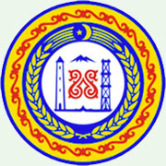      МИНИСТЕРСТВО ФИНАНСОВ ЧЕЧЕНСКОЙ РЕСПУБЛИКИ        364 000,  г. Грозный, ул. Гаражная, д. 2 а                                                 	        тел: (8712) 62-79-99, факс: 62-79-84        ОКПО 45268875, ОГРН 1022002542583,                                                   	                         www.minfinchr.ru        ИНН 2020002560 КПП201601001    						          E-mail: minfin.chr@mail.ru________________  № _____________на № ______________   от _______________ПРЕДПИСАНИЕ № 23/2016
об устранении нарушений законодательства Российской Федерации и иных нормативных правовых актов о контрактной системе в сфере закупок товаров, работ, услуг для обеспечения государственных и муниципальных нужд	В соответствии с приказом Министерства финансов Чеченской Республики 
от 21.04.2016 года № 01-03-02/55 «О проведении плановой проверки в 
ГБУ «Надтеречная центральная районная больница» в период с 29.04.2016 года по 17.05.2016 года в отношении ГБУ «Надтеречная центральная районная больница» группой сотрудников Министерства финансов Чеченской Республики в составе:- Шахмуратова У.О.,  главного специалиста-эксперта отдела внутреннего финансового аудита и контроля Министерства финансов Чеченской Республики, руководителя группы;- Садулаева Р.А.,  ведущего специалиста-эксперта отдела внутреннего финансового аудита и контроля Министерства финансов Чеченской Республики, проведена плановая проверка соблюдения требований законодательства Российской Федерации и иных нормативных правовых актов о контрактной системе в сфере закупок товаров, работ, услуг для обеспечения государственных нужд за 2015 год.В ходе проверки выявлены следующие нарушения законодательства Российской Федерации и иных нормативных правовых актов о контрактной системе в сфере закупок:	Министерство финансов Чеченской Республики в соответствии с 
пунктом 2 части 22 статьи 99 Федерального закона от 05.04.2013 г. № 44-ФЗ 
«О контрактной системе в сфере закупок товаров, работ, услуг для обеспечения государственных и муниципальных нужд» и пунктом 4.6 Порядка осуществления контроля за соблюдением Федерального закона от 05.04.2013 г. № 44-ФЗ 
«О контрактной системе в сфере закупок товаров, работ, услуг для обеспечения государственных и муниципальных нужд», утвержденного приказом Министерства финансов Чеченской Республики от 22 сентября 2014 г. № 01-03-01/90,ПРЕДПИСЫВАЕТ:1. В срок до 01 августа 2016 года назначить работником контрактной службы лицо, имеющее профессиональное образование или дополнительное профессиональное образование в сфере размещения заказов на поставки товаров, выполнение работ, оказание услуг для государственных и муниципальных нужд согласно части 23 статьи 112 ФЗ-44.2. В срок до 01 августа 2016 года при формировании, внесении изменений 
и утверждении плана-графика закупок учесть требования приказа Министерства экономического развития РФ и Федерального казначейства от 31 марта 2015 г. № 182/7н «Об особенностях размещения в единой информационной системе или до ввода в эксплуатацию указанной системы на официальном сайте Российской Федерации в информационно-телекоммуникационной сети «Интернет» для размещения информации о размещении заказов на поставки товаров, выполнение работ, оказание услуг планов-графиков размещения заказов на 2015-2016 годы» и части 2 статьи 112 Федерального закона от 05.04.2013 г. № 44-ФЗ «О контрактной системе в сфере закупок товаров, работ, услуг для обеспечения государственных и муниципальных нужд».3. Информацию о результатах исполнения настоящего Предписания представить в Министерство финансов Чеченской Республики до 01 августа 2016 г.Неисполнение в установленный срок настоящего Предписания влечет административную ответственность в соответствии с частью 7 статьи 19.5 Кодекса Российской Федерации об административных правонарушениях.Настоящее Предписание может быть обжаловано в установленном законом порядке путем обращения в суд.Заместитель министра					Л.Т.ХачукаеваИсп. Амирхаджиев И.Н.Тел. 8 (8712) 62-31-21Главному врачу ГБУ «Надтеречная центральная  районная  больница»К.А. ДЖАБРАИЛОВОЙ_______________________________366810, Чеченская Республика, Надтеречный район, 
с. Надтеречное, ул. Гагарина, б/н.1.Содержание нарушенияСогласно части 1 статьи 38 Федерального закона 
от 5 апреля 2013 года № 44-ФЗ «О контрактной системе в сфере закупок товаров, работ и услуг для обеспечения государственных и муниципальных нужд» (далее – 
ФЗ-44) заказчики, совокупный годовой объем закупок, которых превышает сто миллионов рублей, создают контрактные службы (при этом создание специального структурного подразделения не является обязательным). Согласно части 2 статьи 38 ФЗ-44 в случае, если совокупный годовой объем закупок заказчика не превышает сто миллионов рублей и у заказчика отсутствует контрактная служба, заказчик назначает должностное лицо, ответственное за осуществление закупки или нескольких закупок, включая исполнение каждого контракта контрактного управляющего. Согласно части 6 статьи 38 
ФЗ-44 работники контрактной службы, контрактный управляющий должны иметь высшее образование или дополнительное профессиональное образование в сфере закупок. Согласно части 23 статьи 112 ФЗ-44 до 1 января 2017 года работником контрактной службы или контрактным управляющим может быть лицо, имеющее профессиональное образование или дополнительное профессиональное образование в сфере размещения заказов на поставки товаров, выполнение работ, оказание услуг для государственных и муниципальных нужд.Согласно приказу № 40 от 23.01.2015г. 
«О назначении контрактного управляющего» ГБУ «Надтеречная центральная районная больница» контрактным управляющим назначен Аматиев Мамед  Магомедович, имеет удостоверение о повышении квалификации по программе «Контрактная система в сфере закупок товаров, работ и услуг: правовое регулирование» ФГБО УВПО  «Московский  государственный юридический университет имени О.Е. Кутафина (МГЮА)», выданное 19 декабря 2013 года № 1468, являющееся документом (свидетельством), подтверждающим наличие профессионального образования или дополнительного профессионального образования в сфере размещения заказов.        Приказом ГБУ «Надтеречная центральная районная больница» 01.11.2015 года № 223 «О  создании контрактной службы» создана контрактная служба в следующем составе:         - руководитель контрактной службы - Аматиев Мамед  Магомедович;	- сотрудник контрактной службы - Джабраилова Хава Илесовна.        В своей деятельности работники контрактной службы  руководствуются Положением (регламентом) о контрактной службе, утвержденным приказом ГБУ «Надтеречная центральная районная больница» 01.11.2015 года № 223 
«О  создании контрактной службы».        При проверке установлено, что сотрудник контрактной службы Джабраилова Хава Илесовна не имеет профессионального образования или дополнительного профессионального образования в сфере размещения заказов на поставки товаров, выполнение работ, оказание услуг для государственных и муниципальных нужд. Таким образом, Учреждением в нарушение части 23 статьи 112 Федерального закона от 05 апреля 2013 года № 44-ФЗ работником контрактной  службы назначено лицо, не имеющее профессиональное образование или дополнительное профессиональное образование в сфере размещения заказов на поставки товаров, выполнение работ, оказание услуг для государственных и муниципальных нужд. Таким образом, ГБУ «Надтеречная центральная районная больница»  при назначении сотрудника контрактной службы нарушены требования части 23 статьи 112 ФЗ-44.1.Нарушение в денежном выражении-1.Дата (период) совершения нарушенияВесь проверяемый период1.Нарушенные положения нормативных правовых актов (со ссылками на соответствующие пункты, части, статьи)Часть 23 статьи 112 Федерального закона от 05.04.2013 года
 № 44-ФЗ.1.Документы, подтверждающие нарушение1. Акт плановой проверки № 22/2016 от 17.05.2016 года.2. Копия приказа от 01.11.2015 года № 223 «О  создании контрактной службы».2.Содержание нарушения          ГБУ «Надтеречная Центральная районная больница» за 2015 год опубликовано 18 планов-графиков закупок, при проверке которых по 6 позициям выявлены следующие нарушения требований Особенностей, утв. приказом МЭР РФ и ФК № 182/7н, Порядка, утв. приказом МЭР РФ № 761 и ФК № 20н, и части 2 статьи 112 ФЗ-44:1. При указании данных о заказчике, предусмотренных формой плана-графика закупок по строке ОКАТО в планах-графиках закупок указывается неверный код Общероссийского классификатора территорий муниципальных образований «ОКТМО» № 96 000 000 000, что является нарушением требования подпункта 1 пункта 5 Особенностей, утв. приказом МЭР РФ № 544 и ФК 
№ 18н и части 2 статьи 112 ФЗ-44. Согласно тому 4 раздела 2 Общероссийского классификатора территорий муниципальных образований «ОК 033-2013»,  утвержденного приказом Росстандарта от 14.06.2013 года № 159-ст, с учетом изменений 1/2013 - 68/2014 с. Надтеречное присвоен код № 96 616 422 101.          2.  В столбце 4 в  планах-графиках закупок не присвоены порядковые номера закупок (лота), осуществляемой в пределах календарного года, присваиваемый заказчиком последовательно с начала года, вне зависимости от способа формирования плана-графика, в соответствии со сквозной нумерацией, начинающейся с единицы, что является нарушением требования «г» подпункта 2 пункта 5 Особенностей, утв. приказом МЭР РФ и ФК № 182/7н, и части 2 статьи 112 ФЗ-44.          3. В столбце 6 планов-графиков закупок, осуществляемых путем проведения открытых аукционов и запросов котировок не приводятся:- минимально необходимые требования, предъявляемые к предмету контракта, которые могут включать функциональные, технические, качественные и эксплуатационные характеристики предмета контракта, связанные с определением соответствия поставляемых товаров, выполняемых работ, оказываемых услуг потребностям заказчика и позволяющие идентифицировать предмет контракта, с учетом положений статьи 33 ФЗ-44;- запреты на допуск товаров, работ, услуг, а также ограничения и условия допуска товаров, работ, услуг для целей осуществления закупок в соответствии со статьей 14 ФЗ-44 (при наличии таких запретов, ограничений, условий);- предоставляемые участникам закупки преимущества в соответствии со статьями 28 и 29 ФЗ-44 (при наличии таких преимуществ);- дополнительные требования к участникам закупки, установленные в соответствии с частью 2 статьи 31 ФЗ-44 (при наличии таких требований).Не установление данных требований является нарушением требования перечисления «е» подпункта 2 пункта 5 Особенностей, утв. приказом МЭР РФ и ФК 
№ 182/7н, и части 2 статьи 112 ФЗ-44.           4. Информация о закупках, планируемых осуществить в соответствии с пунктам 4 части 1 статьи 93 ФЗ-44, не указана в плане - графике по каждому коду бюджетной классификации в размере годового объема денежных средств, что является нарушением подпункта 4 пункта 5 Особенностей, утв. приказом МЭР РФ и ФК 
№ 182/7н, и части 2 статьи 112 ФЗ-44.          5. Согласно подпункту 5 пункта 5 Особенностей, утв. приказом МЭР РФ и ФК № 182/7н после информации о закупках, которые планируется осуществлять в соответствии с пунктами 4  части 1 статьи 93 ФЗ-44, в столбцах 9 и 13 формы плана-графика указывается следующая итоговая информация о годовых объемах закупок (тыс. рублей):у единственного поставщика (подрядчика, исполнителя) в соответствии с пунктом 4 части 1 статьи 93 ФЗ-44;у субъектов малого предпринимательства, социально ориентированных некоммерческих организаций;осуществляемых путем проведения запроса котировок;всего планируемых в текущем году. Через символ "/" указывается совокупный годовой объем закупок, определенный в соответствии с пунктом 16 статьи 3 
ФЗ-44.         Не указание данной информации в плане-графике закупок является нарушением подпункта 5 пункта 5 Особенностей, утв. приказом МЭР РФ и ФК № 182/7н, и части 2 статьи 112 ФЗ-44.           6.  В нижнем правом углу планов-графиков закупок не указывается фамилия, инициалы, телефон (факс) и (или) адрес электронной почты исполнителя (ответственного за формирование), что является нарушением требования подпункта 7 пункта 5 Особенностей, утв. приказом Особенностей, утв. приказом МЭР РФ и ФК № 182/7н, и части 2 статьи 112 ФЗ-44, и части 2 статьи 112 ФЗ-44.2.Нарушение в денежном выражении-2.Дата (период) совершения нарушенияВесь проверяемый период.2.Нарушенные положения нормативных правовых актов (со ссылками на соответствующие пункты, части, статьи)Требования подпункта 1 пункта 5, перечислений «г», «е»   подпункта 2 пункта 5, подпункта 4 пункта 5 , подпункта 5 пункта 5,  подпункта 7 пункта 5 Особенностей, утв. приказом МЭР РФ и ФК № 182/7н, и части 2 статьи 112 
ФЗ-44.2.Документы, подтверждающие нарушение1. Акт плановой проверки № 22/2016 от 17.05.2016 года.2. Копии планов-графиков закупок.